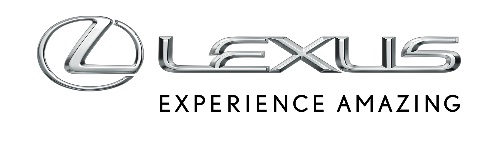 29 STYCZNIA 2024LEXUS KOLEJNY SEZON WSPIERA NAJLEPSZYCH TENISISTÓW ŚWIATADrugi sezon współpracy Lexusa z najlepszym męskim cyklem tenisowym ATP TourMarka jest Partnerem Platynowym oraz Oficjalnym Partnerem MotoryzacyjnymDwukrotnie większa liczba imprez ze wsparciem LexusaMocna ekspozycja samochodów Lexusa na turniejach tenisowychLexus od lat jest zaangażowany w tenis na najwyższym poziomie. Współpraca z najlepszym męskim cyklem tenisowym ATP Tour jest tego potwierdzeniem. Marka pełni rolę Partnera Platynowego oraz Oficjalnego Partnera Motoryzacyjnego całych rozgrywek, a także wspiera Nitto ATP Finals, czyli turniej kończący sezon, w którym zagra ośmiu najlepszych tenisistów w 2024 roku oraz osiem najlepszych duetów deblowych.„Z dumą wspieramy ATP Tour. To najbardziej prestiżowe męskie rozgrywki tenisowe, które są obserwowane przez miliony kibiców. Z najlepszymi sportowcami łączy nas ogromna pasja i dążenie do najlepszych wyników” – powiedział Pascal Ruch, wiceprezes TME ds. Lexus Europe.W 2024 roku Lexus dwukrotnie poszerzy liczbę turniejów, które będzie wspierał organizacyjnie. Na liście 14 imprez znalazły się zawody we Francji, Holandii, Wielkiej Brytanii, Nowej Zelandii, Kazachstanie i Włoszech. Turnieje są doskonałą okazją do zaprezentowania najnowszych modeli marki. Podczas imprez obecne będą Lexusy LBX oraz RZ, a jako flota turniejowa oddana do dyspozycji tenisistów oraz oficjeli posłuży pełna gama hybryd, hybryd plug-in oraz aut elektrycznych marki.Lexus w tym sezonie zwiększy również swoją ekspozycję na platformach cyfrowych i społecznościowych ATP jako m.in. oficjalny partner ATP Head-to-Head, narzędzia, które umożliwia fanom porównywanie osiągnięć tenisistów. Dzięki Lexusowi kibice będą mogli także poznać najlepszych na świecie zawodników bliżej i więcej się o nich dowiedzieć.